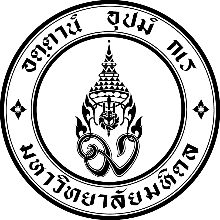 แบบบันทึกรายงานผลสำหรับผู้ได้รับทุนสนับสนุนการเข้าร่วมประชุม อบรม สัมมนา ดูงาน ภายในประเทศของบุคลากรคณะเภสัชศาสตร์ มหาวิทยาลัยมหิดล1. ชื่อ-นามสกุล											2. ตำแหน่ง					  สังกัด						3.  เรื่อง/หลักสูตรที่ไปประชุม อบรม สัมมนา ดูงาน																			4. วันที่เข้าร่วมประชุม อบรม สัมมนา ดูงาน							5. สถานที่ประชุม อบรม สัมมนา ดูงาน																				6. หน่วยงานที่จัดการประชุม อบรม สัมมนา ดูงาน																			7. ค่าใช้จ่ายในการประชุม อบรม สัมมนา ดูงาน	- ค่าลงทะเบียน			บาท (							)	- ค่าเดินทาง				บาท (							)	- ค่าที่พัก				บาท (							)	- อื่น ๆ 				บาท (							)รวมเป็นเงิน				บาท (							)8.  รายละเอียดในการประชุม อบรม สัมมนา ดูงาน ได้แก่ รายละเอียดและเนื้อหา โดยบรรยายถึงเนื้อหาทางวิชาการและประสบการณ์ที่ได้รับมาให้ชัดเจน  (หากมีรายงานต่างหาก โปรดแนบมาด้วย)9.  ผลที่ได้จากการประชุม อบรม สัมมนา ดูงาน จะนำมาพัฒนา/ปรับปรุงรูปแบบและระบบการจัดการให้มีประสิทธิภาพและเกิดประโยชน์ต่อคณะเภสัชศาสตร์ มหาวิทยาลัยมหิดล มากยิ่งขึ้น ดังนี้							         ผู้รายงาน												       (						)								        		/	/	10. ความเห็นของผู้บังคับบัญชาชั้นต้น							       (						)								        	  ผู้บังคับบัญชาชั้นต้น  								      		/	/	11.  ความเห็นของคณบดี							       (						)								        	คณบดีคณะเภสัชศาสตร์	        								/	/	โปรดส่งบันทึกรายงานที่...หน่วยทรัพยากรบุคคล